في إطار برنامج  MEVLANA EXCHANGE PROGRAMME أتشرف بإعلامكم أن جامعة 
" USAK University" التركية تقترح علينا إستضافة02اطار تدريس لمدة "6" أيام خلال السداسي الأول للسنة الجامعية 2020-2021 اختصاص هندسة النسيج&02 اطار تدريس لمدة "6" أيام اختصاص التصميم  خلال السداسي الأول للسنة الجامعية 2020-2021.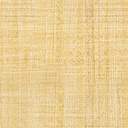 